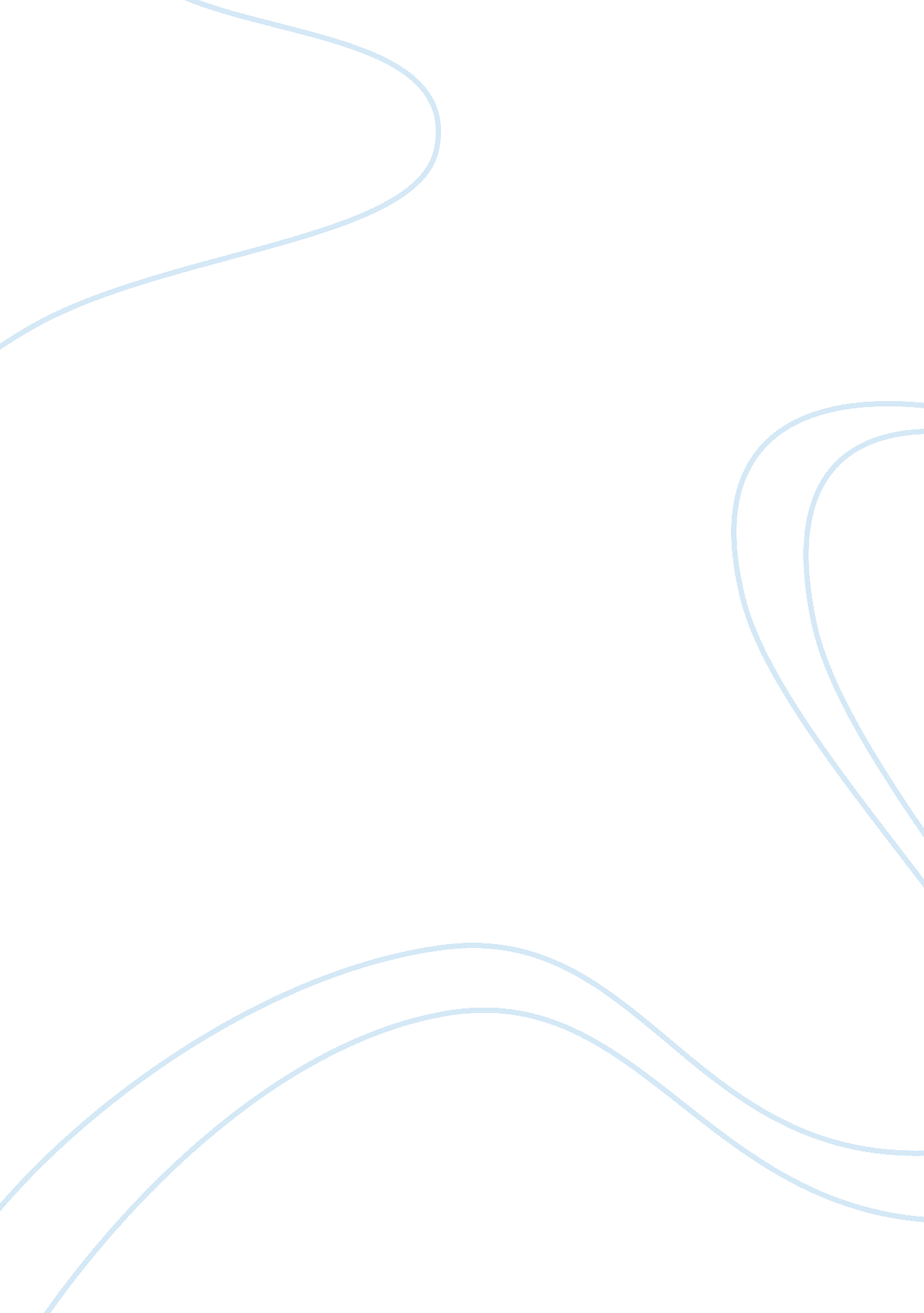 Managing communications knowledge and information essay sample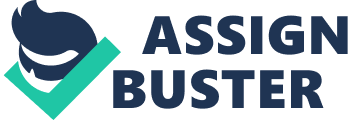 This unit recognises that communications do non automatically take topographic point efficaciously in administrations and that both information and work-based cognition is frequently deficient when determinations are made. Learners will look at how directors can better the planning of their communications processes every bit good as their communicating accomplishments. Learners will understand why directors need to follow a more inclusive attack to stakeholders affected by the determinations they make and why they need to web on a more structured footing. The unit besides looks at how directors can do the information and cognition they gain accessible to other parts of the administration. The unit is designed to develop learner apprehension of the interaction between communications. cognition and information. It besides covers how IT systems can be used as a direction tool for roll uping. hive awaying. disseminating and supplying entree to knowledge and information. Authoritative Badges Company BriefAuthoritative Badges Company is in the early phases of puting up as a new mini endeavor which will sell usage made badges to local companies. They are trusting to aim the local authorization. schools. young person administrations. wellness service and local alveolar consonant surgeries. They plan to sell badges which can be tailored to single demands. The proprietor. Charles Gillbeck wants to be certain the company uses the best information and cognition. effectual communicating media with the providers and possible clients such as the local authorization. school etc who may be interested in purchasing the badges. Charles needs a squad to take duty for the puting up of the company and the communicating media to be used to advance the badges. You have been selected as one of the squad members to work on this undertaking. You are to join forces with squad members to put up Authoritative Badges Company. Note: Use the above scenario to reply ONLY TASK 1 & A ; 2. And read through all of the undertakings carefully so that you know what you will necessitate to make to finish this assignment in a to the full written study. Undertakings 1 – Understand how to measure information and cognition demands 1. 1: In Puting up Authoritative Badges Company. what are the major scope of determinations to be taken? Discuss1. 2: Identify and analyze the sort of information and cognition needed to guarantee that an effectual determinations are taken. 1. 3: List and assess internal and external beginnings of information required and warrant their suitableness and dependability for this undertaking. 1. 4: Recommend any betterments in the usage of different sorts or beginnings information and cognition for the puting up of this undertaking. Undertakings 2 – Be able to make schemes to increase personal networking to widen engagement in the determination devising procedure. 2. 1: There are several stakeholders in involved in this undertaking. what parts would you anticipate from the different stakeholders during a specific determination doing procedure? 2. 2: An effectual concern relationship with these stakeholders is of import. Discuss methods of contact that will heighten concern relationship with stakeholders. 2. 3: Fix a program on how to affect those identified in the determination devising for this undertaking. You may see a stakeholder communicating program or a determination doing action program. 2. 4: To better on affecting others in the determination devising procedure for this undertaking. it is of import to better on your personal networking accomplishments. What scheme would you set in topographic point to heighten your personal networking accomplishments? Undertakings 3 – Be able to develop communicating proceduresUsing the context of your current or old workplace. fix a study turn toing the undermentioned issues but first you’ll need to supply a brief concern overview ( concern description. legal position. mission statement. general information. product/service description ) . 3. 1: Report on bing procedures of communicating in this administration. 3. 2: Identify the booby traps bing in the current communicating procedures and design ways to better it. 3. 3: Recommend the betterments that need to be implemented to guarantee greater integrating of systems of communicating in that administration. 3. 4: Create a personal program to better ain communicating accomplishments. Undertakings 4 – Be able to better systems associating to information and cognition Complete this portion of your study utilizing the same chosen administration in Task 3: 4. 1: Report on bing attacks to the aggregation. data format. storage and airing of information and cognition in this administration. 4. 2: Discourse the appropriate alterations that need to be carried out to better the aggregation. data format. storage and airing of information and cognition in this administration. 4. 3: Recommend a scheme that needs to be implemented to better entree to systems of information and cognition in this administration. Evidence checklistSummary of grounds required by pupilEvidence presentedUndertaking 1Understand how to measure information and cognition demandsUndertaking 2Be able to make schemes to increase personal networking to widen engagement in the decision-making procedureUndertaking 3Be able to develop communicating proceduresUndertaking 4Be able to better systems associating to information and cognition. * N. B. Online mentions should be used as auxiliary beginnings ONLY. Besides please be cognizant that WIKIPEDIA is NOT a dependable beginning of academic information so should non be used in your courseworkAchievement SummaryQualificationBTEC HND Level 5Assessor nameFestus Edobor 